March 10, 2021Docket Nos. P-2017-2637855P-2017-2637857P-2017-2637858TORI GIESLERFIRST ENERGY SERVICE COMPANY2800 POTTSVILLE PIKEREADING PA 19612Re:	Results of Request for Proposals Process –Solar Photovoltaic Alternative Energy Credits Procurement for: Metropolitan Edison Company Pennsylvania Electric CompanyPennsylvania Power CompanyDear Ms. Giesler:	On March 5, 2021, Metropolitan Edison Company (Met-Ed), Pennsylvania Electric Company (Penelec), and Pennsylvania Power Company (Penn Power) (collectively the ‘Companies’) filed the results of their DSP V Term Solar Photovoltaic Alternative Energy Credit (SPAEC) Solicitation (2021 SPAEC Solicitation).  The Companies’ filing is submitted in accordance with their Joint Petition at Docket Nos. P-2017-2637855, P-2017-2637857, and P-2017-2637858 pursuant to the Commission’s Order entered September 4, 2018.	The 2021 SPAEC solicitation sought procurement of 137,000 SPAECs per year to facilitate compliance with the Alternative Energy Portfolio Standards (AEPS) requirements for the 2022 and 2023 compliance years.  The Companies request that the Commission approve the bid results for the 2021 SPAEC solicitation by close of business on March 10, 2021.	Further investigation does not appear to be warranted at this time, as the bid results from the 2021 SPAEC Solicitation appear to have been conducted in accordance with the procedures approved by the Commission.  However, the Commission is concerned with some price submittals relative to current market pricing indices.  Therefore, we recommend that the Companies reject the three highest priced bid results submitted for the 2021 SPAEC Solicitation and enact their contingency plan, consistent with Section I.2.6. of the Request for Proposal Rules, to acquire SPAECs in the amount necessary to fill the remaining tranches at the vintages specified in the 2021 SPAEC Solicitation.	In addition, we direct the Companies to disclose the results of the 2021 SPAEC Solicitation in accordance with the Commission’s Secretarial Letter in Re: Disclosure of Default Service Solicitation Results and Creation of a Default Service Rate Calculation Model, issued October 12, 2010 at Docket No. M-2009-2082042.	Please direct any questions to Joseph Sherrick, Supervisor of Policy & Planning, Bureau of Technical Utility Services, at (717) 787-5369.		Sincerely,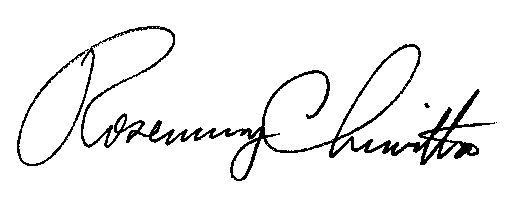 		Rosemary Chiavetta		Secretarycc:	Parties of Record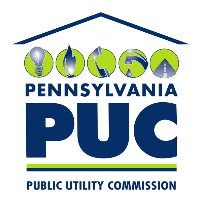 COMMONWEALTH OF PENNSYLVANIA PUBLIC UTILITY COMMISSION400 NORTH STREET, HARRISBURG, PA 17120